Р Е П У Б Л И К А   Б Ъ Л Г А Р И ЯО Б Л А С Т   П Л Е В Е НО Б Щ И Н А  Н И К О П О ЛПРОГРАМАЗА ИЗПОЛЗВАНЕТО НА ЕНЕРГИЯТА ОТ ВЪЗОБНОВЯЕМИ ИЗТОЧНИЦИ И БИОГОРИВА НА ОБЩИНА НИКОПОЛ за периода 2022 – 2025 годинаПриета с Решение № 463/ 20.12.2022г. на Общински съвет – Никопол Таблица: Сгради за обществено ползване на територията на общинатаТаблица: Училища на територията на общинатаДетски градиниТаблица: Детски градини на територията на общинатаСелско стопанствоПрез последните години селското стопанство бавно компенсира изоставането си, използвайки възможностите за субсидиране и финансиране по линия на ПРСР и Европейския фонд за развитие на селските райони. Община Никопол се намира в централната част на Дунавската равнина с преобладаващ равнинен характер на терена. Именно той позволява отглеждането на култури с прилагането на пълна механизация - от подготовката на площите до прибирането на реколтата /за пшеница, ечемик, слънчоглед, царевица и др./ Почвеният състав е чернозем - преобладаващ, с много добър запас от хумус. На територията на общината няма ерозирали, запустели и изоставени масиви.Селското стопанство е основен отрасъл в общинската икономика на Никопол и е важен източник на доходи в населените места извън града като осигурява и суровини за част от преработвателните предприятия в общината. Възстановената до момента собственост върху земята е 100% (349 770 дка земеделска земя), а върху горите - 96% (31 750 дка).  Таблица: Баланс по видиве територии по предназначение Таблица: Обработваема земеделска земя за периода 2007 - 2010Общата площ на обработваемата земя бележи сериозно увеличение и през 2011г.  достига 182453 дка., което е със 79473 дка., повече от 2007г.Таблица:: Брой регистрирани земеделски стопанстваЖивотновъдството в общината почти изцяло е в дребния, семеен частен сектор, където няма условия за стопански ефективна концентрация и за въвеждане на съвременни технологии при отглеждане на голям брой животни. Представени са почти всички видове домашни животни, като преобладаващо се отглеждат говеда, овце, кози, свине и птици.Регистрираните животновъдни ферми са 961. В преобладаваща част от случаите животните се отглеждат при примитивни условия, липсва контрол на качеството на произвежданата продукция, липсва адекватна информация за възможностите за прилагане на нови технологии.Таблица : Брой животни в община Никопол към 31.12.2011г.На територията на общината развиват дейност 17 предприярия в аграрния сектор.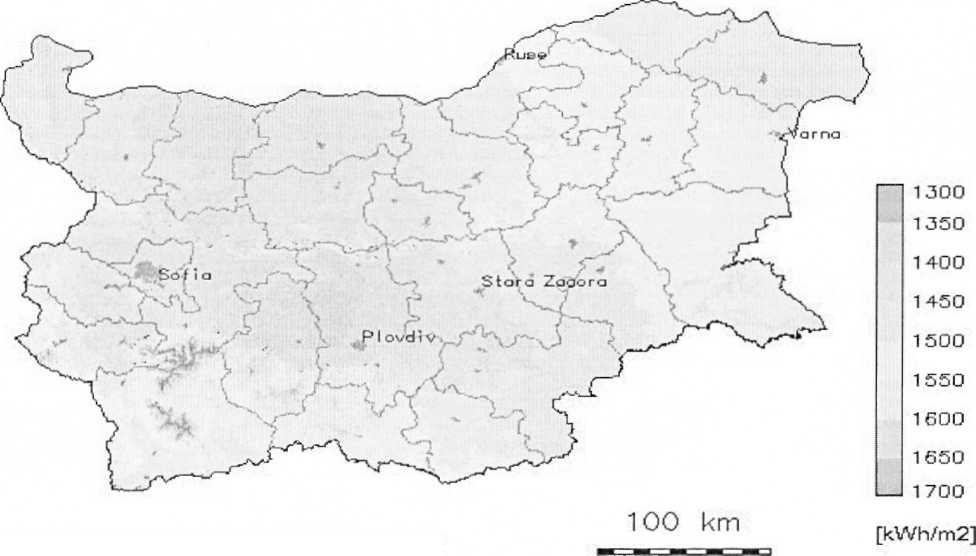 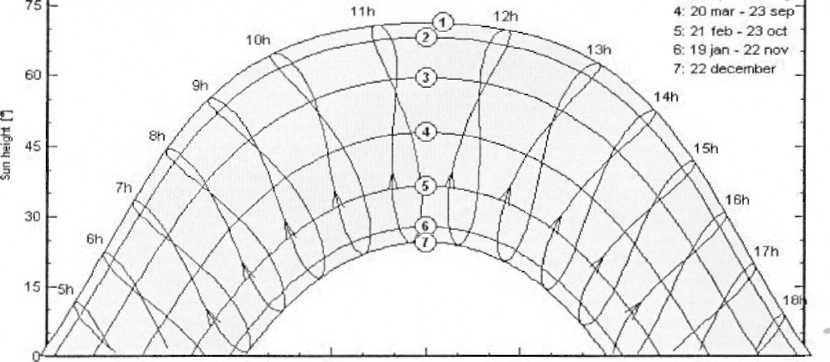 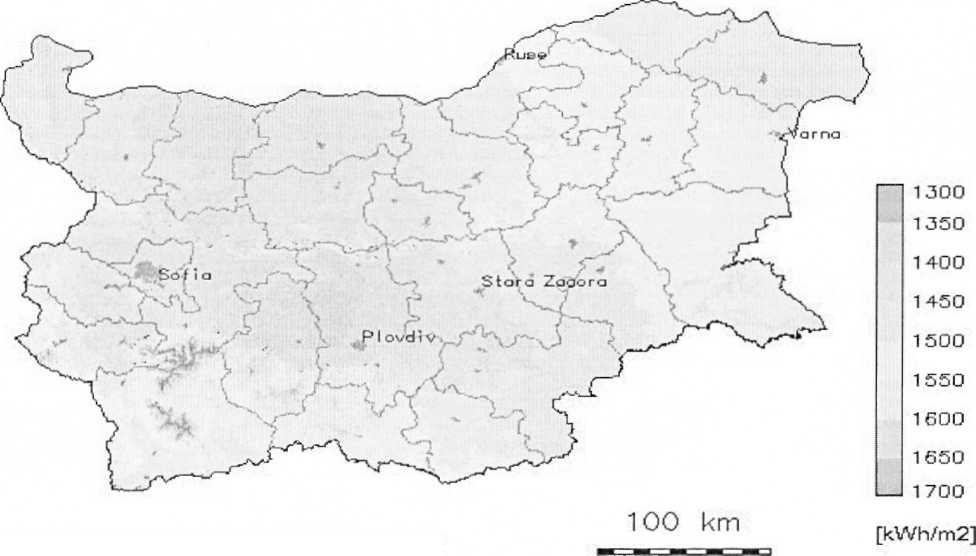 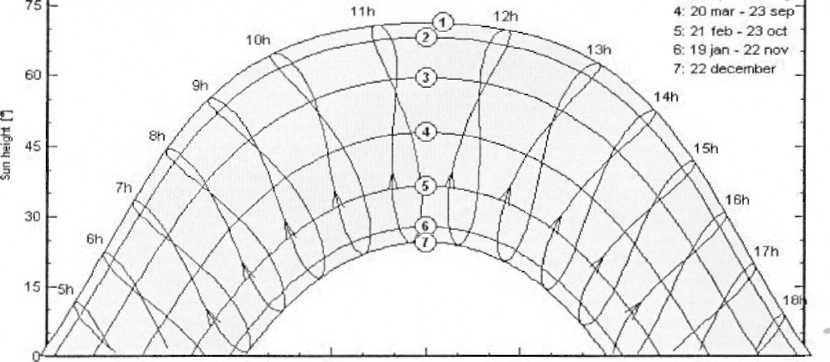 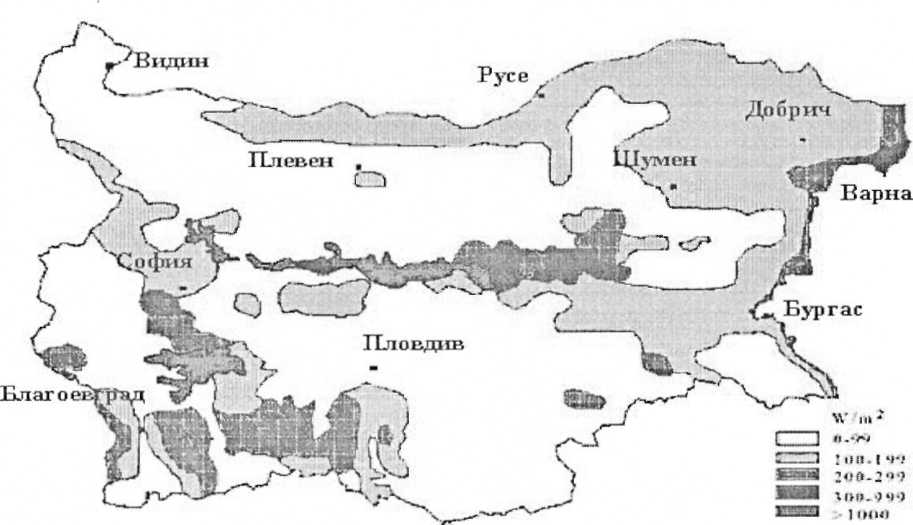 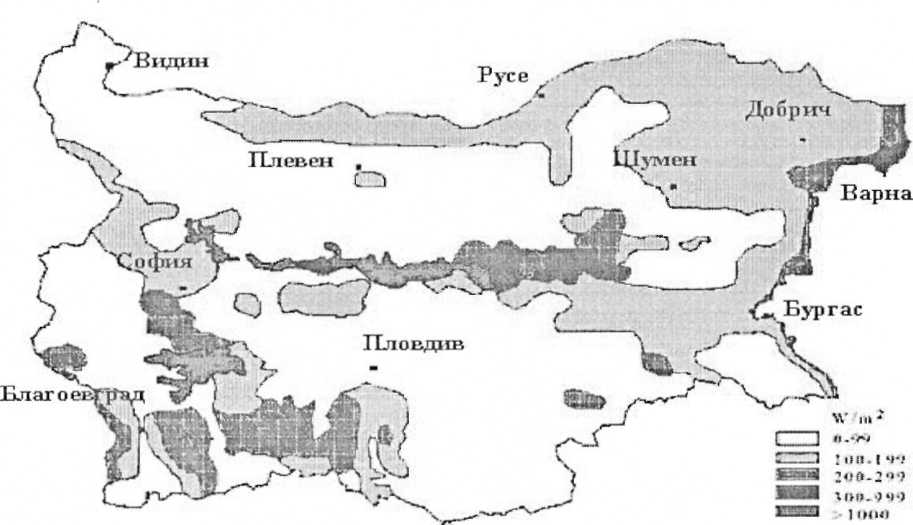               Таблица 15: Скорост на вятъра по посокиСкорост на вятъра по посоки m/s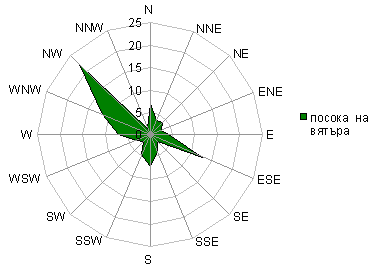 Средногодишната продължителност на интервала от скорости £ т 5-25 m/s е 900 h, което представлява около 10% от броя на часовете през годината (8 760 h).Средният ветроенергиен поток за територията на Община Никопол във (W/m2):На височина  над повърхността - 117На височина  над повърхността - 156На височина  над повърхността - 201На височина  над повърхността - 255Ветрови потенциал по сезони в проценти от средногодишния: -Зима -41%, Пролет - 29%, Лято - 15%, Есен - 15%.           Таблица 16: Посоки на ветровете по месеци в %Посоки на ветровете в %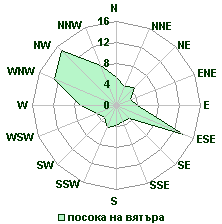 Продължителността на вятъра пролетта е около 2 230 часа.Полезният ветрови потенциал, скорост на вятъра е както следва:95% при скорост на вятъра 3,5 -4,0 m/s90% при скорост на вятъра 4,5- 4,0 m/s86% при скорост на вятъра 5,5- 4,0 m/s-43% при скорост на вятъра 3,5 – 7,5 m/s52% при скорост на вятъра 4,5 – 11,5 m/s58% при скорост на вятъра 5,5 – 11,5 m/sВъзможността за усвояване на достъпния потенциал на вятърната енергия зависи от икономическите оценки на инвестициите и експлоатационните разходи по поддръжка на технологиите за трансформирането й. Бъдещото развитие на вятърната енергетика в подходящи планински зони и такива при по-ниски скорости на вятъра ще зависи и от прилагането на нови технически решения. Бурното развитие на вятърните технологии през последните години, дава възможности да се използват генериращи мощности при скорости на вятъра 3-3,5 m/s. Малките вятърни генератори са добра инвестиция за собственици на къщи, ферми, оранжерии, както и за малкия и среден бизнес. В доклада "2004, Survey of Energy Resources" на Световния енергиен съвет (The World Energy Council) се посочва, че у нас могат да бъдат инсталирани следните примерни мощности:В зона на малък ветрови потенциал могат да бъдат инсталирани вятърни генератори с мощности от няколко до няколко десетки kW. Възможно е евентуално включване на самостоятелни много лопаткови генератори за трансформиране на вятърна енергия и на PV-хибридни (фото волтаични) системи за водни помпи, мелници и т. н. Разположението на тези съоръжения е най-подходящо в зона с ветрови потенциал на места, където плътността на енергийния поток е над 200 W/m2.Енергия от биомасаОт всички ВЕИ най-голям неизползван технически достъпен енергиен потенциал има биомасата. Неговото усвояване в близко бъдеще е безспорен национален приоритет, което налага разработването на цялостна програма за икономически ефективно и екологически целесъобразно използване на биомасата. Нарастването на употребата на биомасата, във всичките й форми и разновидности, трябва да става със скорост по-висока от нарастването на БВП.Използването на биомаса се счита за правилна стъпка в посока намаляване на пагубното антропогенно въздействие, което модерната цивилизация оказва върху планетата. Биомасата е ключов възобновяем ресурс в световен мащаб. За добиването й не е необходимо изсичане на дървета, а се използва дървесният отпадък. За % от хората, живеещи в развиващите се страни, биомасата е най-важният източник на енергия, който им позволява да съчетаят грижата за околната среда с тази за собствения им комфорт.Посока %ян.фев.мартапр.майюниюлиавг.септ.окт.ноем.дек.год.СЕВ.31.528.428.018.622.721.926.124.823.117.619.620.223.5С/И8.311.416.414.315.914.418.516.517.219.67.98.314.1ИЗТ.5.73.74.75.66.34.54.64.88.27.15.34.95.5Ю/И9.55.84.519.65.24.14.03.84.85.710.75.85.8ЮГ6.613.58.01.96.01.68.78.61.110.118.923.110.0Ю/З2.97.56.33.26.65.24.13.92.87.97.96.36.1ЗАП2.12.12.310.13.74.74.65.05.32.91.82.23.3С/З33.427.629.826.733.643.629.432.637.529.127.829.231.7